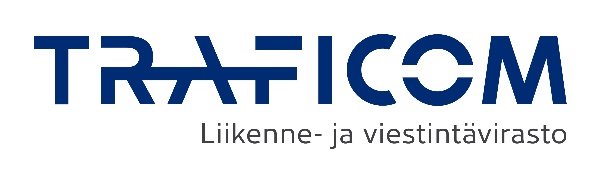 YLEISRADIOLÄHETTIMEN	1 (2)LUPAHAKEMUS	BCYLEISRADIOLÄHETTIMEN	1 (2)LUPAHAKEMUS	BCYLEISRADIOLÄHETTIMEN	1 (2)LUPAHAKEMUS	BCYLEISRADIOLÄHETTIMEN	1 (2)LUPAHAKEMUS	BCHAKIJAN TIEDOT (Hakijan on toimiluvanvaraisessa toiminnassa oltava toimiluvan haltija)HAKIJAN TIEDOT (Hakijan on toimiluvanvaraisessa toiminnassa oltava toimiluvan haltija)HAKIJAN TIEDOT (Hakijan on toimiluvanvaraisessa toiminnassa oltava toimiluvan haltija)HAKIJAN TIEDOT (Hakijan on toimiluvanvaraisessa toiminnassa oltava toimiluvan haltija)HAKIJAN TIEDOT (Hakijan on toimiluvanvaraisessa toiminnassa oltava toimiluvan haltija)HAKIJAN TIEDOT (Hakijan on toimiluvanvaraisessa toiminnassa oltava toimiluvan haltija)Hakijan nimiHakijan nimiHakijan nimiHakijan nimiHakijan nimiHakijan nimiY-tunnus tai henkilötunnusY-tunnus tai henkilötunnusYhdistysrekisterinumeroYhdistysrekisterinumeroYhdistysrekisterinumeroYhdistysrekisterinumeroPuhelinSähköpostiSähköpostiSähköpostiOrganisaation kotisivuOrganisaation kotisivuJakeluosoiteJakeluosoitePostinumeroPostinumeroPostitoimipaikkaPostitoimipaikkaAsiaa hoitavan henkilön nimiAsiaa hoitavan henkilön nimiAsiaa hoitavan henkilön nimiAsiaa hoitavan henkilön nimiAsiaa hoitavan henkilön nimiAsiaa hoitavan henkilön nimiPuhelinSähköpostiSähköpostiSähköpostiSähköpostiSähköpostiJakeluosoiteJakeluosoitePostinumeroPostinumeroPostitoimipaikkaPostitoimipaikkaMAKSAJAN TIEDOT (mikäli eroavat hakijan tiedoista)MAKSAJAN TIEDOT (mikäli eroavat hakijan tiedoista)MAKSAJAN TIEDOT (mikäli eroavat hakijan tiedoista)MAKSAJAN TIEDOT (mikäli eroavat hakijan tiedoista)MAKSAJAN TIEDOT (mikäli eroavat hakijan tiedoista)MAKSAJAN TIEDOT (mikäli eroavat hakijan tiedoista)Maksajan nimiMaksajan nimiMaksajan nimiMaksajan nimiMaksajan nimiMaksajan nimiY-tunnus tai henkilötunnusY-tunnus tai henkilötunnusYhdistysrekisterinumeroYhdistysrekisterinumeroYhdistysrekisterinumeroYhdistysrekisterinumeroPuhelinSähköpostiSähköpostiSähköpostiOrganisaation kotisivuOrganisaation kotisivuJakeluosoiteJakeluosoitePostinumeroPostinumeroPostitoimipaikkaPostitoimipaikkaRastita vain yksi kohta Maksajan tiedot koskevat vain nyt haettavaa lupaa Maksajan tiedot koskevat kaikkia tämän lupalajin (BC) radiolupia Maksajan tiedot koskevat kaikkia asiakkaan radiolupiaRastita vain yksi kohta Maksajan tiedot koskevat vain nyt haettavaa lupaa Maksajan tiedot koskevat kaikkia tämän lupalajin (BC) radiolupia Maksajan tiedot koskevat kaikkia asiakkaan radiolupiaRastita vain yksi kohta Maksajan tiedot koskevat vain nyt haettavaa lupaa Maksajan tiedot koskevat kaikkia tämän lupalajin (BC) radiolupia Maksajan tiedot koskevat kaikkia asiakkaan radiolupiaRastita vain yksi kohta Maksajan tiedot koskevat vain nyt haettavaa lupaa Maksajan tiedot koskevat kaikkia tämän lupalajin (BC) radiolupia Maksajan tiedot koskevat kaikkia asiakkaan radiolupiaRastita vain yksi kohta Maksajan tiedot koskevat vain nyt haettavaa lupaa Maksajan tiedot koskevat kaikkia tämän lupalajin (BC) radiolupia Maksajan tiedot koskevat kaikkia asiakkaan radiolupiaRastita vain yksi kohta Maksajan tiedot koskevat vain nyt haettavaa lupaa Maksajan tiedot koskevat kaikkia tämän lupalajin (BC) radiolupia Maksajan tiedot koskevat kaikkia asiakkaan radiolupiaVERKKOLASKUTUSTIEDOT (ei koske kuluttaja-asiakkaita)Huom! Mikäli ilmoitatte verkkolaskutustiedot, toimitetaan jatkossa kaikki samaan asiakasnumeroon liittyvät laskut verkkolaskuina.VERKKOLASKUTUSTIEDOT (ei koske kuluttaja-asiakkaita)Huom! Mikäli ilmoitatte verkkolaskutustiedot, toimitetaan jatkossa kaikki samaan asiakasnumeroon liittyvät laskut verkkolaskuina.VERKKOLASKUTUSTIEDOT (ei koske kuluttaja-asiakkaita)Huom! Mikäli ilmoitatte verkkolaskutustiedot, toimitetaan jatkossa kaikki samaan asiakasnumeroon liittyvät laskut verkkolaskuina.VERKKOLASKUTUSTIEDOT (ei koske kuluttaja-asiakkaita)Huom! Mikäli ilmoitatte verkkolaskutustiedot, toimitetaan jatkossa kaikki samaan asiakasnumeroon liittyvät laskut verkkolaskuina.VERKKOLASKUTUSTIEDOT (ei koske kuluttaja-asiakkaita)Huom! Mikäli ilmoitatte verkkolaskutustiedot, toimitetaan jatkossa kaikki samaan asiakasnumeroon liittyvät laskut verkkolaskuina.VERKKOLASKUTUSTIEDOT (ei koske kuluttaja-asiakkaita)Huom! Mikäli ilmoitatte verkkolaskutustiedot, toimitetaan jatkossa kaikki samaan asiakasnumeroon liittyvät laskut verkkolaskuina.OVT-tunnusOVT-tunnusOVT-tunnusOVT-tunnusOVT-tunnusOVT-tunnusVerkkolaskuoperaattoriVerkkolaskuoperaattoriVerkkolaskuoperaattoriVerkkolaskuoperaattoriVerkkolaskuoperaattoriVerkkolaskuoperaattoriVälittäjätunnusVälittäjätunnusVälittäjätunnusVälittäjätunnusVälittäjätunnusVälittäjätunnusTOIMILUPAAN LIITTYVÄT TIEDOTTOIMILUPAAN LIITTYVÄT TIEDOTTOIMILUPAAN LIITTYVÄT TIEDOTTOIMILUPAAN LIITTYVÄT TIEDOTTOIMILUPAAN LIITTYVÄT TIEDOTTOIMILUPAAN LIITTYVÄT TIEDOTRastita vain yksi kohtaRastita vain yksi kohtaRastita vain yksi kohtaRastita vain yksi kohtaRastita vain yksi kohtaRastita vain yksi kohta Toiminta ei edellytä toimilupaa Toiminta ei edellytä toimilupaaPäivämääräPäivämääräPäivämäärä Toimilupaa radiotoimintaan haettu Toimilupaa radiotoimintaan haettu Toimilupa radiotoimintaan myönnetty Toimilupa radiotoimintaan myönnettyTOIMILUVAN TIEDOT (Täytetään, mikäli kyseessä on toimiluvanvarainen toiminta)TOIMILUVAN TIEDOT (Täytetään, mikäli kyseessä on toimiluvanvarainen toiminta)TOIMILUVAN TIEDOT (Täytetään, mikäli kyseessä on toimiluvanvarainen toiminta)TOIMILUVAN TIEDOT (Täytetään, mikäli kyseessä on toimiluvanvarainen toiminta)TOIMILUVAN TIEDOT (Täytetään, mikäli kyseessä on toimiluvanvarainen toiminta)TOIMILUVAN TIEDOT (Täytetään, mikäli kyseessä on toimiluvanvarainen toiminta)Toimilupapäätöksen numeroToimilupapäätöksen numeroToimilupapäätöksen numeroToimilupapäätöksen numeroToimilupapäätöksen numeroToimilupapäätöksen numeroToimiluvassa määritelty lähetinpaikkakuntaToimiluvassa määritelty lähetinpaikkakuntaToimiluvassa määritelty lähetinpaikkakuntaToimiluvassa määrätty taajuusToimiluvassa määrätty taajuusToimiluvassa määrätty taajuusRADIOLUPAAN LIITTYVÄT TIEDOT	2 (2)RADIOLUPAAN LIITTYVÄT TIEDOT	2 (2)RADIOLUPAAN LIITTYVÄT TIEDOT	2 (2)RADIOLUPAAN LIITTYVÄT TIEDOT	2 (2)RADIOLUPAAN LIITTYVÄT TIEDOT	2 (2)RADIOLUPAAN LIITTYVÄT TIEDOT	2 (2)RADIOLUPAAN LIITTYVÄT TIEDOT	2 (2)Rastita vain yksi kohtaRastita vain yksi kohtaRastita vain yksi kohtaRastita vain yksi kohtaRastita vain yksi kohtaRastita vain yksi kohtaRastita vain yksi kohta Haetaan uutta radiolupaa Haetaan uutta radiolupaa Haetaan uutta radiolupaa Haetaan uutta radiolupaaLuvan nroLuvan nro Haetaan muutosta voimassa olevaan radiolupaan Haetaan muutosta voimassa olevaan radiolupaan Haetaan muutosta voimassa olevaan radiolupaan Haetaan muutosta voimassa olevaan radiolupaan Irtisanotaan koko radiolupa Irtisanotaan koko radiolupa Irtisanotaan koko radiolupa Irtisanotaan koko radiolupa Irtisanotaan radioluvasta alla luetellut lähettimet Irtisanotaan radioluvasta alla luetellut lähettimet Irtisanotaan radioluvasta alla luetellut lähettimet Irtisanotaan radioluvasta alla luetellut lähettimet	Irtisanottavat lähettimet (paikkakunta ja taajuus)	Irtisanottavat lähettimet (paikkakunta ja taajuus)	Irtisanottavat lähettimet (paikkakunta ja taajuus)	Irtisanottavat lähettimet (paikkakunta ja taajuus)	Irtisanottavat lähettimet (paikkakunta ja taajuus)	Irtisanottavat lähettimet (paikkakunta ja taajuus)	Irtisanottavat lähettimet (paikkakunta ja taajuus)Haetaan ajalle (aloituspvm - lopetuspvm)Haetaan ajalle (aloituspvm - lopetuspvm)Haetaan ajalle (aloituspvm - lopetuspvm)Haetaan ajalle (aloituspvm - lopetuspvm)Haetaan ajalle (aloituspvm - lopetuspvm)Haetaan ajalle (aloituspvm - lopetuspvm)Haetaan ajalle (aloituspvm - lopetuspvm)(mikäli asema toimii vain yksittäisinä päivinä, luetellaan päivät kohdassa "Lisätietoja"; myös erilliset testilähetyspäivät on ilmoitettava)(mikäli asema toimii vain yksittäisinä päivinä, luetellaan päivät kohdassa "Lisätietoja"; myös erilliset testilähetyspäivät on ilmoitettava)(mikäli asema toimii vain yksittäisinä päivinä, luetellaan päivät kohdassa "Lisätietoja"; myös erilliset testilähetyspäivät on ilmoitettava)(mikäli asema toimii vain yksittäisinä päivinä, luetellaan päivät kohdassa "Lisätietoja"; myös erilliset testilähetyspäivät on ilmoitettava)(mikäli asema toimii vain yksittäisinä päivinä, luetellaan päivät kohdassa "Lisätietoja"; myös erilliset testilähetyspäivät on ilmoitettava)(mikäli asema toimii vain yksittäisinä päivinä, luetellaan päivät kohdassa "Lisätietoja"; myös erilliset testilähetyspäivät on ilmoitettava)(mikäli asema toimii vain yksittäisinä päivinä, luetellaan päivät kohdassa "Lisätietoja"; myös erilliset testilähetyspäivät on ilmoitettava)Radiokanavan tai ohjelman nimiRadiokanavan tai ohjelman nimiRadiokanavan tai ohjelman nimiRadiokanavan tai ohjelman nimiRadiokanavan tai ohjelman nimiRadiokanavan tai ohjelman nimiRadiokanavan tai ohjelman nimiLähetysantennin sijaintipaikka/osoiteLähetysantennin sijaintipaikka/osoiteLähetysantennin sijaintipaikka/osoiteLähetysantennin sijaintipaikka/osoiteLähetysantennin sijaintipaikka/osoiteLähetysantennin sijaintipaikka/osoiteLähetysantennin sijaintipaikka/osoiteLähetysantennin koordinaatitLähetysantennin koordinaatitLähetysantennin koordinaatitKoordinaattijärjestelmäKoordinaattijärjestelmäViestintäviraston mastotunnus (jos tiedossa)Viestintäviraston mastotunnus (jos tiedossa)Antennin korkeus maanpinnasta (m)Mahdollinen taajuusehdotusMahdollinen taajuusehdotusMahdollinen taajuusehdotusMahdollinen taajuusehdotusHaettu säteilyteho (ERP)Haettu säteilyteho (ERP)Käytetty ohjelmansiirtotapa Radiolinkkiyhteys (radiolupa haettava erikseen)	 Muu siirtotapa:      Käytetty ohjelmansiirtotapa Radiolinkkiyhteys (radiolupa haettava erikseen)	 Muu siirtotapa:      Käytetty ohjelmansiirtotapa Radiolinkkiyhteys (radiolupa haettava erikseen)	 Muu siirtotapa:      Käytetty ohjelmansiirtotapa Radiolinkkiyhteys (radiolupa haettava erikseen)	 Muu siirtotapa:      Käytetty ohjelmansiirtotapa Radiolinkkiyhteys (radiolupa haettava erikseen)	 Muu siirtotapa:      Käytetty ohjelmansiirtotapa Radiolinkkiyhteys (radiolupa haettava erikseen)	 Muu siirtotapa:      Käytetty ohjelmansiirtotapa Radiolinkkiyhteys (radiolupa haettava erikseen)	 Muu siirtotapa:      Käytetty polarisaatioKäytetty polarisaatioKäytetty polarisaatioKäytetty polarisaatioKäytetty polarisaatioKäytetty polarisaatioKäytetty polarisaatio Suostun asian sähköiseen käsittelyyn (tiedustelut/täydennyspyynnöt) ja päätöksen tiedoksiantoon sähköpostitse.LISÄTIETOJA Suostun asian sähköiseen käsittelyyn (tiedustelut/täydennyspyynnöt) ja päätöksen tiedoksiantoon sähköpostitse.LISÄTIETOJA Suostun asian sähköiseen käsittelyyn (tiedustelut/täydennyspyynnöt) ja päätöksen tiedoksiantoon sähköpostitse.LISÄTIETOJA Suostun asian sähköiseen käsittelyyn (tiedustelut/täydennyspyynnöt) ja päätöksen tiedoksiantoon sähköpostitse.LISÄTIETOJA Suostun asian sähköiseen käsittelyyn (tiedustelut/täydennyspyynnöt) ja päätöksen tiedoksiantoon sähköpostitse.LISÄTIETOJA Suostun asian sähköiseen käsittelyyn (tiedustelut/täydennyspyynnöt) ja päätöksen tiedoksiantoon sähköpostitse.LISÄTIETOJA Suostun asian sähköiseen käsittelyyn (tiedustelut/täydennyspyynnöt) ja päätöksen tiedoksiantoon sähköpostitse.LISÄTIETOJAVAADITUT LIITTEETVAADITUT LIITTEETVAADITUT LIITTEETVAADITUT LIITTEETVAADITUT LIITTEETVAADITUT LIITTEETVAADITUT LIITTEETAntennin sijainnin osoittava kartta (mittakaava 1:25 000 tai tarkempi) ellei mastotunnusta ole ilmoitettuAntennin sijainnin osoittava kartta (mittakaava 1:25 000 tai tarkempi) ellei mastotunnusta ole ilmoitettuAntennin sijainnin osoittava kartta (mittakaava 1:25 000 tai tarkempi) ellei mastotunnusta ole ilmoitettuAntennin sijainnin osoittava kartta (mittakaava 1:25 000 tai tarkempi) ellei mastotunnusta ole ilmoitettuAntennin sijainnin osoittava kartta (mittakaava 1:25 000 tai tarkempi) ellei mastotunnusta ole ilmoitettuAntennin sijainnin osoittava kartta (mittakaava 1:25 000 tai tarkempi) ellei mastotunnusta ole ilmoitettuAntennin sijainnin osoittava kartta (mittakaava 1:25 000 tai tarkempi) ellei mastotunnusta ole ilmoitettuALLEKIRJOITUSALLEKIRJOITUSALLEKIRJOITUSALLEKIRJOITUSALLEKIRJOITUSALLEKIRJOITUSALLEKIRJOITUSAllekirjoittajan on oltava ao. organisaation nimen kirjoittamiseen oikeutettu tai valtakirjalla asian hoitamiseen oikeutettu taho (myös silloin, kun lupaa haetaan muuhun kuin toimiluvanvaraiseen toimintaan).Allekirjoittajan on oltava ao. organisaation nimen kirjoittamiseen oikeutettu tai valtakirjalla asian hoitamiseen oikeutettu taho (myös silloin, kun lupaa haetaan muuhun kuin toimiluvanvaraiseen toimintaan).Allekirjoittajan on oltava ao. organisaation nimen kirjoittamiseen oikeutettu tai valtakirjalla asian hoitamiseen oikeutettu taho (myös silloin, kun lupaa haetaan muuhun kuin toimiluvanvaraiseen toimintaan).Allekirjoittajan on oltava ao. organisaation nimen kirjoittamiseen oikeutettu tai valtakirjalla asian hoitamiseen oikeutettu taho (myös silloin, kun lupaa haetaan muuhun kuin toimiluvanvaraiseen toimintaan).Allekirjoittajan on oltava ao. organisaation nimen kirjoittamiseen oikeutettu tai valtakirjalla asian hoitamiseen oikeutettu taho (myös silloin, kun lupaa haetaan muuhun kuin toimiluvanvaraiseen toimintaan).Allekirjoittajan on oltava ao. organisaation nimen kirjoittamiseen oikeutettu tai valtakirjalla asian hoitamiseen oikeutettu taho (myös silloin, kun lupaa haetaan muuhun kuin toimiluvanvaraiseen toimintaan).Allekirjoittajan on oltava ao. organisaation nimen kirjoittamiseen oikeutettu tai valtakirjalla asian hoitamiseen oikeutettu taho (myös silloin, kun lupaa haetaan muuhun kuin toimiluvanvaraiseen toimintaan). Allekirjoittaja on valtuutettu erillisellä valtakirjalla. (Ellei valtakirjaa ole toimitettu etukäteen, se on toimitettava tämän hakemuksen liitteenä.) Allekirjoittaja on valtuutettu erillisellä valtakirjalla. (Ellei valtakirjaa ole toimitettu etukäteen, se on toimitettava tämän hakemuksen liitteenä.) Allekirjoittaja on valtuutettu erillisellä valtakirjalla. (Ellei valtakirjaa ole toimitettu etukäteen, se on toimitettava tämän hakemuksen liitteenä.) Allekirjoittaja on valtuutettu erillisellä valtakirjalla. (Ellei valtakirjaa ole toimitettu etukäteen, se on toimitettava tämän hakemuksen liitteenä.) Allekirjoittaja on valtuutettu erillisellä valtakirjalla. (Ellei valtakirjaa ole toimitettu etukäteen, se on toimitettava tämän hakemuksen liitteenä.) Allekirjoittaja on valtuutettu erillisellä valtakirjalla. (Ellei valtakirjaa ole toimitettu etukäteen, se on toimitettava tämän hakemuksen liitteenä.) Allekirjoittaja on valtuutettu erillisellä valtakirjalla. (Ellei valtakirjaa ole toimitettu etukäteen, se on toimitettava tämän hakemuksen liitteenä.)Paikka ja aikaPaikka ja aikaHakijan allekirjoitus ja nimenselvennysHakijan allekirjoitus ja nimenselvennysHakijan allekirjoitus ja nimenselvennysHakijan allekirjoitus ja nimenselvennysHakijan allekirjoitus ja nimenselvennysHakemus voidaan toimittaa postitse osoitteeseen Liikenne- ja viestintävirasto Traficom, PL 320, 00059 TRAFICOM tai sähköpostin liitteenä osoitteeseen radiotaajuudet@traficom.fi (vastaanotettu viesti kuitataan automaattisesti).Mikäli hakemus toimitetaan sähköpostitse, –	sitä ei tarvitse allekirjoittaa omakätisesti, vaan riittää, että allekirjoitukselle varattuun kohtaan on täytetty organisaatiolle radiolupaa hakemaan oikeutetun henkilön nimi–	hakemus on lähetettävä organisaatiolle kuuluvasta virallisesta sähköpostiosoitteesta.Hakemus voidaan toimittaa postitse osoitteeseen Liikenne- ja viestintävirasto Traficom, PL 320, 00059 TRAFICOM tai sähköpostin liitteenä osoitteeseen radiotaajuudet@traficom.fi (vastaanotettu viesti kuitataan automaattisesti).Mikäli hakemus toimitetaan sähköpostitse, –	sitä ei tarvitse allekirjoittaa omakätisesti, vaan riittää, että allekirjoitukselle varattuun kohtaan on täytetty organisaatiolle radiolupaa hakemaan oikeutetun henkilön nimi–	hakemus on lähetettävä organisaatiolle kuuluvasta virallisesta sähköpostiosoitteesta.Hakemus voidaan toimittaa postitse osoitteeseen Liikenne- ja viestintävirasto Traficom, PL 320, 00059 TRAFICOM tai sähköpostin liitteenä osoitteeseen radiotaajuudet@traficom.fi (vastaanotettu viesti kuitataan automaattisesti).Mikäli hakemus toimitetaan sähköpostitse, –	sitä ei tarvitse allekirjoittaa omakätisesti, vaan riittää, että allekirjoitukselle varattuun kohtaan on täytetty organisaatiolle radiolupaa hakemaan oikeutetun henkilön nimi–	hakemus on lähetettävä organisaatiolle kuuluvasta virallisesta sähköpostiosoitteesta.Hakemus voidaan toimittaa postitse osoitteeseen Liikenne- ja viestintävirasto Traficom, PL 320, 00059 TRAFICOM tai sähköpostin liitteenä osoitteeseen radiotaajuudet@traficom.fi (vastaanotettu viesti kuitataan automaattisesti).Mikäli hakemus toimitetaan sähköpostitse, –	sitä ei tarvitse allekirjoittaa omakätisesti, vaan riittää, että allekirjoitukselle varattuun kohtaan on täytetty organisaatiolle radiolupaa hakemaan oikeutetun henkilön nimi–	hakemus on lähetettävä organisaatiolle kuuluvasta virallisesta sähköpostiosoitteesta.Hakemus voidaan toimittaa postitse osoitteeseen Liikenne- ja viestintävirasto Traficom, PL 320, 00059 TRAFICOM tai sähköpostin liitteenä osoitteeseen radiotaajuudet@traficom.fi (vastaanotettu viesti kuitataan automaattisesti).Mikäli hakemus toimitetaan sähköpostitse, –	sitä ei tarvitse allekirjoittaa omakätisesti, vaan riittää, että allekirjoitukselle varattuun kohtaan on täytetty organisaatiolle radiolupaa hakemaan oikeutetun henkilön nimi–	hakemus on lähetettävä organisaatiolle kuuluvasta virallisesta sähköpostiosoitteesta.Hakemus voidaan toimittaa postitse osoitteeseen Liikenne- ja viestintävirasto Traficom, PL 320, 00059 TRAFICOM tai sähköpostin liitteenä osoitteeseen radiotaajuudet@traficom.fi (vastaanotettu viesti kuitataan automaattisesti).Mikäli hakemus toimitetaan sähköpostitse, –	sitä ei tarvitse allekirjoittaa omakätisesti, vaan riittää, että allekirjoitukselle varattuun kohtaan on täytetty organisaatiolle radiolupaa hakemaan oikeutetun henkilön nimi–	hakemus on lähetettävä organisaatiolle kuuluvasta virallisesta sähköpostiosoitteesta.Hakemus voidaan toimittaa postitse osoitteeseen Liikenne- ja viestintävirasto Traficom, PL 320, 00059 TRAFICOM tai sähköpostin liitteenä osoitteeseen radiotaajuudet@traficom.fi (vastaanotettu viesti kuitataan automaattisesti).Mikäli hakemus toimitetaan sähköpostitse, –	sitä ei tarvitse allekirjoittaa omakätisesti, vaan riittää, että allekirjoitukselle varattuun kohtaan on täytetty organisaatiolle radiolupaa hakemaan oikeutetun henkilön nimi–	hakemus on lähetettävä organisaatiolle kuuluvasta virallisesta sähköpostiosoitteesta.